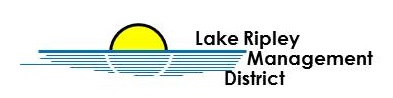 Lake Ripley Management DistrictMeeting of the Board of DirectorsApril 20th, 2024, 9:00 AMN4450 County Road ACambridge, Wisconsin, 53523AgendaCall to Order and Roll CallPublic CommentApprove Minutes of March 16th, 2024, Board meetingTreasurer’s Report Town of Oakland Representative UpdateJefferson County Representative UpdateLake Manager’s Report and CorrespondenceNew Business2025 Board budget requests discussion and possible action	Employee Benefits discussion and possible action[Meeting may enter Closed Session [as per §Wis. Statute 19.85 (1)(c) to consider staff-related employment and compensation]Return to Open SessionOld BusinessCritical Habitat Designation (CHD) updateAnnouncementsAdjournmentNote: Public Comment will be taken at discretion of District Chair*DISCLAMER: Any item on the agenda can have possible discussion and action.Original posted at Hering’s Lake Ripley Inn, Lake Ripley Café, Oakland Town Hall on April 15, 2024.  Posted to the Jefferson County website (www.jeffersoncountywi.gov).  Scheduled to be published in Cambridge News newspaper on the day of April 18, 2024.